Začátek jednání: 	17:15 hod.Konec jednání: 	18:55 hod.Místo jednání: 	budova KD v Lipové Přítomní členové zastupitelstva: 	pp. Petr Hošťálek, Ing. Vilma Hašlová, Mgr. Miroslava Pilařová,           Rostislav Filip, Zdeněk Zámečník, Petr Navrátil (příchod 17:35), Bc. Stanislav Zámorský , Milan Sivera, Libor Symerský (příchod 18:20)Hosté: dle prezenční listinyPřítomno 9 členů zastupitelstva obce  - zastupitelstvo usnášeníschopné.Program zasedání:  1/    Zahájení  2/    Určení zapisovatele a ověřovatelů   3/    Schválení programu zasedání zastupitelstva obce  4/    Kontrola usnesení z minulého zasedání  5/    Zpráva kontrolního výboru   6/    Dodatek ke Smlouvě o sdružených službách dodávky elektřiny s firmou ARMEX  7/    Dětské hřiště  8/    Různé  9/    Závěr Zahájení        Starosta obce jako předsedající uvítal přítomné a zahájil jednání zastupitelstva obce. Určení zapisovatele a ověřovatelůZapisovatelem určena p. Alena Odvršová a ověřovatelé pp. Rostislav Filip a Bc. Stanislav Zámorský.       Návrh usnesení č. 1:               Zastupitelstvo obce schvaluje zapisovatelem p. Alenu Odvršovou a ověřovatele                                                       zápisu pp. Rostislava Filipa a Bc. Stanislava Zámorského.        Výsledek hlasování:	                            pro: 7    proti: 0    zdržel se: 0        Usnesení č. 1 bylo schváleno.Schválení programu zasedání zastupitelstva obcePředsedající navrhl, zda by nebylo možno zařadit do programu zasedání bod 6 – Rozpočtové opatření č.9 a bod č.9 – Dodatek č. 1 smlouvy o dílo s firmou TESP Vsetín.       Návrh usnesení č. 2:	Zastupitelstvo obce schvaluje zařazení bodu č. 6 a 9  do programu zasedání.          Výsledek hlasování:	                     pro: 7    proti: 0   zdržel se: 0       Usnesení č. 2 bylo schváleno.       Následně bylo hlasováno o celém programu         Návrh usnesení č. 3:                Zastupitelstvo obce schvaluje program zasedání zastupitelstva obce.         Výsledek hlasování:                       pro: 7    proti:      zdržel se: 0        Usnesení č. 3 bylo schváleno.Kontrola usnesení z minulého zasedání Pan Zámečník k bodu – Různé -vznesl připomínku k zápisu z minulého zasedání ZO. Připomínka se týkala starostových odpovědí a sice – nebylo upřesněno jak starosta odpověděl.        Návrh usnesení č.4:                Zastupitelstvo obce schvaluje zápis ze zasedání zastupitelstva obce ze dne               25.8.2020 bez námitek.         Výsledek hlasování:	                     pro: 7    proti: 0    zdržel se: 0        Usnesení č. 4 bylo schváleno.Zpráva kontrolního výboru        Předseda kontrolního výboru p. Sivera přečetl zápis z kontroly tohoto výboru.         ZO bere na vědomí.   Rozpočtové opatření č. 9   Předsedající přečetl návrh rozpočtového opatření č. 9 s komentářem k jednotlivým položkám.         Návrh usnesení č. 5:     Zastupitelstvo obce schvaluje rozpočtové opatření č. 9 v předneseném znění.          Výsledek hlasování:	                       pro: 7   proti: 0    zdržel se: 0          Usnesení č.5 bylo schváleno. Dodatek ke Smlouvě o sdružených službách dodávky elektřiny s firmou ARMEX  Předsedající přečetl návrh Smlouvy s komentářem. Návrh usnesení č. 6:    Zastupitelstvo obce Lipová schvaluje Dodatek ke Smlouvě o sdružených službách                                                dodávky elektřiny s firmou ARMEX.         Výsledek hlasování:	                             pro: 8   proti: 0    zdržel se: 0         Usnesení č.6 bylo schváleno.Schválení zhotovitele projektu „Na lipovském hřišti, tam to pěkně sviští“,       Předsedající informoval o přidělení dotace z Ministerstva pro místní rozvoj na realizaci dětského hřiště          v areálu Na Zábraní ve výši 391.652,-Kč, přičemž spoluúčast obce by byla ve výši 167 852,-Kč. Jedná se o         projekt, který byl odsouhlasen zastupitelstvem obce dne 16.1.2020. Na základě přijaté registrace akce ze        strany Ministerstva pro místní rozvoj, bylo realizováno výběrové řízení na dodavatele herních prvků. Byli        osloveni 4 uchazeči, obec obdržela 3 nabídky. Ekonomicky nejvýhodnější nabídkou byla nabídka uchazeče:        Machovský s.r.o., 783 72 Velký Týnec, Boční 551. Tento uchazeč však nesplnil technické zadání 
       proto  bylo hodnotící komisí doporučeno rozhodnout o vyloučení tohoto uchazeče z výběrového řízení       a zadat zakázku uchazeči, který se umístil další v pořadí a splnil veškeré požadavky výběrového řízení        a to : společnost . HRAS – zařízení hřišť, s.r.o. ,  Zemědělská 145/6, 736  01 Havířov.       Návrh usnesení č. 7: Zastupitelstvo obce Lipová schvaluje vyloučení uchazeče Machovský s.r.o., 
                                        783 72 Velký Týnec, Boční 551 a zároveň  výběr nejvhodnější nabídky dle předložené                                          zprávy o posouzení a  hodnocení  nabídek a pověřuje starostu podpisem smlouvy o                                         dílo se společností  HRAS – zařízení hřišť, s.r.o. Zemědělská 145/6, 736 01 Havířov.       Výsledek hlasování:	                            pro: 5   proti: 2    zdržel se: 1       Usnesení č.7 bylo schváleno.Dodatek č.1 Smlouvy o dílo s firmou TESP Contract s.r.o.Předsedající seznámil přítomné s dodatkem č.1 a to s vícepracemi a méněpracemi akce Úprava obecního objektu čp.17.        Návrh usnesení č.8:    ZO schvaluje  Dodatek č.1 Smlouvy o dílo uzavřené dne 24.4.2020 s firmou TESP                                             Contract Svárov 338, 755 01 Vsetín a pověřuje starostu podpisem tohoto dodatku                                            č.1        Výsledek hlasování:	                            pro: 6   proti: 0    zdržel se: 3        Usnesení č.8 bylo schváleno.  RůznéPředsedající informoval o podaných žádostech na všechny potřebné úřady ohledně zasíťování parcel č.57/3 a 58/1Informace o probíhající opravě k hasičské zbrojnici, úpravě místnosti v patře budovy OÚPředsedající také informoval o žádosti p. Pokorného (kupující RD čp.10) ohledně parkovacího místa před jeho domem – ZO zamítloInformace ohledně žádosti o zřízení plotku příjezdu k  RD čp.38 – starosta + p. Zámečník posoudí přímo na místěPan Zámečník se dotazoval na předání stavby opravy komunikace u pálenice, chyba v osazení obrubníků u Baďurového, náprava – oslovit firmu COLAS o opravu co možná nejdřívePředsedající informoval o stavu Závěr       Předsedající poděkoval za účast na zasedání a ve 18:55 jednání ukončil.Předsedající se ke každému bodu zasedání dotazoval členů zastupitelstva obce  i všech zúčastněných na jejich připomínky k jednotlivým bodům.       Zapisovatel:    Alena Odvršová                  	 ………………..       Ověřovatelé:    Rostislav Filip                              …………………                               Bc. Stanislav Zámorský		 …………………        Lipová  1.10.2020                                                                                                                                        Petr Hošťálek,starosta obce         Originál vč. podpisů a příloh k nahlédnutí v kanceláři OÚ.   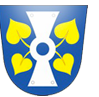 Zápis ze zasedání zastupitelstva obce Lipováze dne 24.9.2020